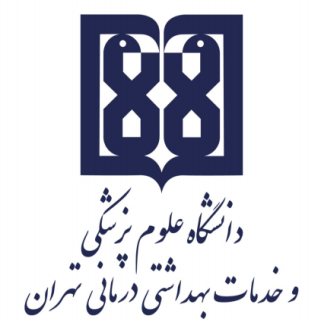 معاونت آموزشيمركز مطالعات و توسعه آموزش علوم پزشکیواحد برنامهریزی آموزشیچارچوب  طراحی«طرح دوره»اطلاعات درس:گروه آموزشی ارایه دهنده درس: نانو فناوری پزشکیعنوان درس: مبانی فیزیوپاتولوژیکد درس:	12نوع و تعداد واحد: 2 واحد نظرینام مسؤول درس: دکتر مسعود خسروانیمدرس/ مدرسان:  دکتر مسعود خسروانی، دکتر رامین رحیم نیاپیشنیاز/ همزمان: ----رشته و مقطع تحصیلی: دوره کارشناسی ارشد (MSc) رشته نانو فناوری پزشکیاطلاعات مسؤول درس:رتبه علمی: استادیاررشته تخصصی: نانو فناوری داروییمحل کار:   دانشکده فناوریهای نوین پزشکیتلفن تماس: 43052156نشانی پست الکترونیک:  masoodkhosravani@yahoo.com  /  drkhosravani@tums.ac.ir توصیف کلی درس (انتظار میرود مسؤول درس ضمن ارائه توضیحاتی کلی، بخشهای مختلف محتوایی درس را در قالب یک یا دو بند، توصیف کند): در این درس دانشجویان نانوفناوری پزشکی با بیماری های دستگاه های مختلف بدن انسان آشنا می شوند.اهداف کلی/ محورهای توانمندی:هدف از این درس شناخت بیماری های بدن انسان و آشنایی با بیماری های خطرناکی است که پزشکان در درمان و تشخیص آنها با چالش مواجه هستند. افزایش انگیزه و همدردی دانشجویان با بیماران و تلاش برای کمک به پزشکان در تشخیص و درمان بیماری ها با استفاده از فناوری نانو از اهداف این درس می باشد.شرح درس:به منظور آشنايي دانشجويان با اصول علم پزشکي، در اين واحد به بررسي کلي روشهاي تشخيص و درمان بيماريها پرداخته ميشود. آشنايي با مفاهيمي از قبيل chief complaint، clinical presentation و diagnosis در کنار روشهاي تشخيصي پاراکلينيکي و درماني بيماريها هدف اصلي اين واحد ميباشد. رئوس مطالب نظری(32 ساعت):تظاهرات بالینی دستگاه گوارشبیماری های مریبیماری های معده و دوازدههبیماری های التهابی رودهبیماری های لوزالمعدهبیماری های کبد و مجاری صفراویسرطان های دستگاه گوارشبیماری های خونبیماری های روماتولوژیبیماری های غدد درون ریزبیماری های  کلیه و مجاری ادراریساختار و عملکرد طبیعی قلب و عروقاصول کلی برخورد با بیماران مبتلا به بیماری قلب و عروقآزمون ها و روش های تشخیصی در بیمار مبتلا به بیماری قلب و عروقنارسایی قلبی و کاردیومیوپاتیبیماری های مادرزادی قلببیماری های سرطانیپس از پایان این درس انتظار میرود که فراگیر با بیماری های شایع و رویکردهای مرسوم در تشخیص و  درمان بیماری ها آشنا شود و تلاش نماید با فناوری نانو به رفع چالش هایی که پزشکان در تشخیص و درمان بیماری ها دارند اقدام نمایند. رویکرد آموزشی: روشهای یاددهی- یادگیری با عنایت به رویکرد آموزشی انتخاب شده:رویکرد مجازی کلاس وارونه 	 یادگیری مبتنی بر بازی دیجیتال× یادگیری مبتنی بر محتوای الکترونیکی تعاملی یادگیری مبتنی بر حل مسئله (PBL) 	 یادگیری اکتشافی هدایت شده 	 یادگیری مبتنی بر سناریوی متنی 	 یادگیری مبتنی بر مباحثه در فروم 	سایر موارد (لطفاً نام ببرید) -------رویکرد حضوری×  سخنرانی تعاملی (پرسش و پاسخ، کوئیز، بحث گروهی و ...) 	 بحث در گروههای کوچک 	 ایفای نقش 	 یادگیری اکتشافی هدایت شده 	 یادگیری مبتنی بر تیم (TBL) 	 یادگیری مبتنی بر حل مسئله (PBL) 	 یادگیری مبتنی بر سناریو 		 استفاده از دانشجویان در تدریس (تدریس توسط همتایان) 	 یادگیری مبتنی بر بازی سایر موارد (لطفاً نام ببرید) -------رویکرد ترکیبیترکیبی از روشهای زیرمجموعه رویکردهای آموزشی مجازی و حضوری، به کار میرود.لطفا نام ببرید × یادگیری مبتنی بر محتوای الکترونیکی تعاملی× سخنرانی تعاملی (پرسش و پاسخ، کوئیز، بحث گروهی و ...) 	تقویم درس:وظایف و انتظارات از دانشجو:حضور منظم در کلاس درس، انجام تکالیف در موعد مقرر، مطالعه منابع معرفی شده و مشارکت فعال در برنامههای کلاسروش ارزیابی دانشجو: ارزشيابي تراكمي (در پايان ترم) هر درس توسط استاد (اساتيد) با برگزاري امتحان بصورت كتبي صورت خواهد گرفت. ذکر نوع ارزیابی (تکوینی/تراکمی): تکوینی 20%، تراکمی 80%ذکر روش ارزیابی دانشجو : تکلیف و امتحان کتبیذکر سهم ارزشیابی هر روش در نمره نهایی دانشجو  تکوینی 20%، تراکمی 80%ارزیابی تکوینی (سازنده): ارزیابی دانشجو در طول دوره آموزشی با ذکر فعالیتهایی که دانشجو به طور مستقل یا با راهنمایی استاد انجام میدهد. این نوع ارزیابی میتواند صرفا با هدف ارایه بازخورد اصلاحی و رفع نقاط ضعف و تقویت نقاط قوت دانشجو صورت پذیرفته و یا با اختصاص سهمی از ارزیابی به آن، در نمره دانشجو تأثیرگذار باشد و یا به منظور تحقق هر دو هدف، از آن استفاده شود.  نظیر: انجام پروژههای مختلف، آزمونهای تشخیصی ادواری، آزمون میان ترم مانند کاربرگهای کلاسی و آزمونک (کوییز) های کلاسی ارزیابی تراکمی (پایانی): ارزیابی دانشجو در پایان دوره است که برای مثال میتواند شامل موارد زیر باشد:  آزمونهای کتبی، شفاهی و یا عملی با ذکر انواع آزمونها برای مثال آزمونهای کتبی شامل آزمونهای کتبی بسته پاسخ اعم از «چندگزینهای»، «جورکردنی گسترده»، «درست- نادرست» و آزمونهای کتبی باز پاسخ اعم از تشریحی و کوته پاسخ، آزمونهای استدلالی نظیر آزمون ویژگیهای کلیدی، سناریونویسی با ساختن فرضیه و ....، آزمونهای عملی که برای مثال میتواند شامل انواع آزمونهای ساختارمند عینی نظیر OSCE، OSLE و ... و یا ارزیابی مبتنی بر محل کار با استفاده از ابزارهایی نظیرDOPS، لاگبوک، کارپوشه (پورت فولیو)، ارزیابی 360 درجه و ..... باشد.      منابع: منابع شامل کتابهای درسی، نشریههای تخصصی، مقالهها و نشانی وبسایتهای مرتبط میباشد.      الف) کتب:ANDREOLI & CARPENTER’S CECIL ESSENTIAL of MEDICINE, Benjamin, Griggs, Wing, Fitz, latest edition      ج) محتوای الکترونیکی:      د) منابع برای مطالعه بیشتر:Pathophysiology of Disease: An Introduction to Clinical Medicine, Hammer, G., McGraw-Hill Education, latest edition      ب) مقالات: مجازی  حضوری× ترکیبینام مدرس/ مدرسانفعالیتهای یادگیری/ تکالیف دانشجوروش تدریسعنوان مبحثجلسهدکتر مسعود خسروانیپرسش و پاسخ کوتاهترکیبیتظاهرات بالینی دستگاه گوارش1دکتر مسعود خسروانیبیماری های مری2دکتر مسعود خسروانیبیماری های معده و دوازدهه3دکتر مسعود خسروانیبیماری های التهابی روده4دکتر مسعود خسروانیبیماری های لوزالمعده5دکتر مسعود خسروانیبیماری های کبد و مجاری صفراوی6دکتر رحیم نیابیماری های خون7دکتر رحیم نیابیماری های روماتولوژی8دکتر  رحیم نیابیماری های غدد درون ریز9دکتر رحیم نیابیماری های  کلیه و مجاری ادراری10دکتر مسعود خسروانیساختار و عملکرد طبیعی قلب و عروق11دکتر مسعود خسروانیاصول کلی برخورد با بیماران مبتلا به بیماری قلب و عروق12دکتر مسعود خسروانیآزمون ها و روش های تشخیصی در بیمار مبتلا به بیماری قلب و عروق13دکتر مسعود خسروانینارسایی قلبی و کاردیومیوپاتی14دکتر مسعود خسروانیبیماری های مادرزادی قلب15دکتر مسعود خسروانیبیماری های سرطانی16چک لیست ارزیابی طرح دوره چک لیست ارزیابی طرح دوره چک لیست ارزیابی طرح دوره چک لیست ارزیابی طرح دوره چک لیست ارزیابی طرح دوره چک لیست ارزیابی طرح دوره چک لیست ارزیابی طرح دوره چک لیست ارزیابی طرح دوره    چگونگی پردازش طرح با توجه به معیارها   چگونگی پردازش طرح با توجه به معیارها   چگونگی پردازش طرح با توجه به معیارهامعیارهای ارزیابیآیتمنام درسرشته مقطعگروهتوضیحات در خصوص موارد نیازمند اصلاحنیازمند اصلاحقابل قبولمعیارهای ارزیابیآیتمنام درسرشته مقطعگروهبه اطلاعات کلی درس اعم از گروه آموزشی ارایه دهنده درس، عنوان درس، کد درس، نوع و تعداد واحد، نام مسؤول درس و سایر مدرسان، دروس پیش نیاز و همزمان و رشته و مقطع تحصیلی اشاره شده است. اطلاعات درساطلاعات مسؤول درس اعم از رتبه علمی، رشته تخصصی، اطلاعات تماس و ...  درج شده است.اطلاعات مسؤول درسبخشهای مختلف محتوایی درس در حد یک یا دو بند معرفی شده است.توصیف کلی درساهداف کلی/ محورهای توانمندی  با قالب نوشتاری صحیح درج شدهاند..اهداف کلی/ محورهای توانمندیاهداف اختصاصی/ زیرمحورهای هر توانمندی با قالب نوشتاری صحیح درج شدهاند.اهداف اختصاصی/ زیرمحورهای هر توانمندیرویکرد آموزشی مورد نظر در ارایه دوره اعم از حضوری، مجازی و ترکیبی مشخص شده است. رویکرد آموزشیروشهای یاددهی و یادگیری درج شدهاند.روشهای یاددهی- یادگیریجدول مربوط به تقویم درس، به طور کامل تکمیل شده است.تقویم درسوظایف و انتظارات از دانشجویان نظیر حضور منظم در کلاس درس، انجام تکالیف در موعد مقرر، مطالعه منابع معرفی شده و مشارکت فعال در برنامههای کلاس و ... تعریف شده و درج گردیده است.وظایف و انتظارات از دانشجونحوه ارزیابی دانشجو  با ذکر نوع ارزیابی (تکوینی/تراکمی)، روش ارزیابی و سهم هر نوع/ روش ارزیابی در نمره نهایی دانشجو، درج شده است.نحوه ارزیابی دانشجوکتابهای درسی، نشریههای تخصصی، مقالهها و  نشانی وبسایتهای مرتبط، معرفی شدهاندمنابع